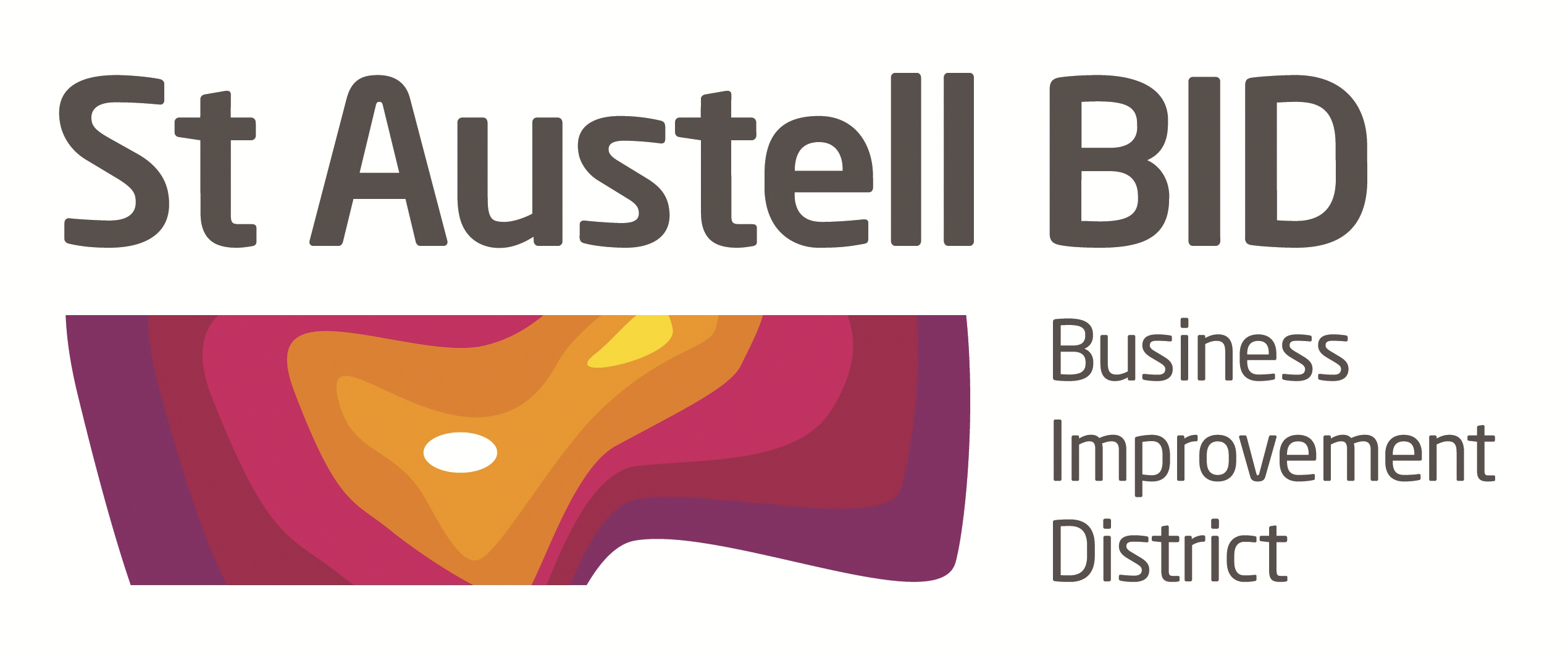 St Austell BID Board MeetingMinutes of the meeting held on 1st December 2020.Present via Zoom: Richard Hurst (RH), Roberto Cubbedu, (RC), Brian Palmer (BP), Giles Bingley (GB), Ben Delany (BD), Martin Davies (MD), Grant Macdonald (GM) Clive Acraman (CA), Dale Lovatt (DL), Sean Marshall (SM) & Allan Clare (AC)Apologies: Ben Delaney (BD).Absent: Donna Roberts (DR) & David Rescorla (DR).In attendance via Zoom:  Annette Miller (AM).Welcome: RH welcomed the board to the meeting. Minutes of previous meeting: The minutes of the board meeting held on the 3rd November 2020 were reviewed and approved.Finance: Monthly update provided by GB. Expenditure this month has been Covid 19, Security and Admin. Anticipated income: £14K Covid costs, £5.8k received from TC for lights and pots, £5,000 Levy received. Levy reminders will be going out in January.    Covid-19: ‘Shop Local’ banners are now installed. 4-page shop local business directory published in the Voice on the 11th November. Christmas card inserts in the Voice along with an editorial to shop local tomorrow (2nd December). Possibility of £12,000 towards Covid 19 wardens for twelve weeks using our own guards, we have tendered to the Town Council for the contract. Signage and markings are in good condition and checked regularly. Covid Marshalls provided by the Council starting on the 2nd December.Christmas: Lights installed with a discreet switch on posted on Facebook. Thanks to Bill from White River for putting this together.  Stilt Walkers & RSAB Fairground Organ for the Saturdays before Christmas, subject to guidelines. 2 Radio commercials running alternately through December to promote the town and its businesses over the Christmas period. Annette to send recordings to board members. Free parking on the 19th December at Priory, White River Place and Polkyth car parks.Cornish BID’s:  No meeting held this month.Town News: Town Centre artworks are still going ahead. Garden & White Gold Festivals are being planned as a joint venture for June 2021.Meetings: RH attended a SABEF meeting. Cornwall Council have identified a need to support the town as they have acknowledged an excessive amount of supported accommodation. GM reported that the Market House is near completion and they are working with Cornwall College on the planters. It was also reported that the Market House has a waiting list of potential tenants. A.O.B: Security: It was agreed to continue at the increased level (3 times a week). CA the Chamber Directors with to past on their thanks to Annette for all her support regarding Covid 19 and making the town safe and welcoming.Our next meeting will be on Tuesday 5th January 2021RH Thanked everyone for their support throughout 2020, wished everyone a Merry Christmas and a Happy New Year.Meeting closed 18.30Next meeting 5th January 2021(To be held via zoom)